МИНИСТЕРСТВО ПРОСВЕЩЕНИЯ РОССИЙСКОЙ ФЕДЕРАЦИИ‌ Министерство образования Приморского края‌Спасский муниципальный районМБОУ «СОШ № 2» села Буссевка 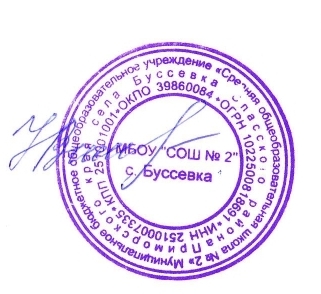 Рабочая программапо физкультуре                                                                               предмет11 класс                                                        Составитель: Борисова Наталия Васильевна,                                                                                                                                учитель физкультурыпервой квалификационной категории                                                     2023  годПОЯСНИТЕЛЬНАЯ  ЗАПИСКА    Рабочая программа по предмету «Физическая культура» для 11 класса составлена на основе: Требований Федерального государственного образовательного стандарта среднего общего образования к предметным результатам по физической культуре;«Федеральной комплексной программы физического воспитания» под редакцией доктора педагогических наук В.И. Ляха и канд.пед.  наук А.А. Зданевича..М.: Просвещение - 2012 г. Основной образовательной программы среднего общего образования  МБОУ «СОШ №2» с.Буссевка.Рабочей  программы  воспитания МБОУ «СОШ № 2 « с. Буссевка. Учебного плана МБОУ «СОШ № 2» с. Буссевка. Согласно учебному плану МБОУ «СОШ №2» с.Буссевка, на изучение курса «Физическая культура» в 11 классах отведено 68 часов (из расчёта 2 часа в неделю)             В данной рабочей программе предусмотрен материал для замещения уроков лыжной подготовки на уроки спортивных игр и гимнастики (18 часов)Обучение ведется:«Физическая культура» учебник для учащихся 10 класса Лях В.И.-М:Просвещение,2019гПланируемые результаты освоения программы11 классЛичностные результаты отражают сформированность в том числе в части:Гражданского воспитания:активной гражданской позиции, гражданской ответственности, основанной на традиционных культурных, духовных и нравственных ценностях российского общества;культуры межнационального общения; приверженности идеям интернационализма, дружбы, равенства, взаимопомощи народов;уважительного отношения к национальному достоинству людей, их чувствам, религиозным убеждениям;правовой и политической культуры детей, расширение конструктивного участия в принятии решений, затрагивающих их права интересы, в том числе в различных формах самоорганизации, самоуправления, общественно значимой деятельности;ответственности, принципов коллективизма и социальной солидарности;2.Патриотического воспитания:осознания этнической принадлежности, знания истории, языка, культуры своего народа, своего края, основ культурного наследия народов России и человечества;осознанного, уважительного и доброжелательного отношения к истории, культуре, религии, традициям, языкам, ценностям народов России и народов мира.патриотизма, чувства гордости за свою Родину, готовности к защите интересов Отечества, ответственности за будущее России, любви к родному краю, родному дому;уважения к таким символам государства, как герб, флаг, гимн Российской Федерации, к историческим символам и памятникам Отечества.3.Духовно- нравственного воспитания:нравственных чувств и нравственного поведения, осознанного и ответственного отношения к собственным поступкам, умения справедливо оценивать свои поступки, поступки других людей;способности к нравственному самосовершенствованию;представлений об основах светской этики,понимания значения нравственности, веры и религии в жизни человека, семьи и общества;осознания значения семьи в жизни человека и общества, принятия ценности семейной жизни, уважительного и заботливого отношения к членам своей семьиосознанного, уважительного и доброжелательного отношения к другому человеку, его мнению, мировоззрению, культуре, языку, вере, гражданской позиции;социально-коммуникативных умений и навыков, готовности и способности вести диалог с другими людьми и достигать в нем взаимопонимания;навыков культурного поведения, социально-общественных качеств, уважения к взрослым, ответственного отношения к выполнению поручений;дружеских чувств, коллективных взаимоотношений.4.Эстетического воспитания:эстетического сознания через освоение художественного наследия народов России и мира, творческой деятельности эстетического характера;эстетического, эмоционально-ценностного видения окружающего мира;уважения к истории культуры своего Отечества, выраженной в том числе в понимании красоты человека;чувства красоты, умения видеть, чувствовать, понимать красоту и беречь её.5.Физического воспитания и формирования культуры здоровья и эмоционального благополучия:осознания ценности жизни;осознания ценности здорового и безопасного образа жизни; интериоризация правил индивидуального и коллективного безопасного поведения в чрезвычайных ситуациях, угрожающих жизни и здоровью людей, правил поведения на транспорте и на дорогах;осознания последствий и неприятия вредных привычек;6.Трудового воспитания:уважительного отношения к труду;опыта участия в социально значимом труде;интереса к практическому изучению профессий и труда различного рода, в том числе на основе применения предметных знаний, осознанного выбора индивидуальной траектории продолжения образования с учетом личностных интересов и способностей, общественных интересов и потребностей.7.Экологического воспитания:основ экологической культуры, соответствующей современному уровню экологического мышления;ответственного отношения к природе и нравственно-патриотических чувств, опирающихся на исторические и природные корни, проявление заботы об окружающей среде в целом;экологически целесообразного отношения к природе как источнику жизни на Земле, основе ее существования;8.Ценности научного познания:готовности и способности обучающихся к саморазвитию и самообразованию на основе мотивации к обучению и познанию;навыков самостоятельной работы с различными источниками информации и первоначальных умений исследовательской деятельности.Метапредметные  результатыМетапредметные результаты включают освоенные обучающимися межпредметные понятия (скорость, сила,  амплитуда, вектор, частота, дыхание, обмен веществ, работоспособность, ткани, возбуждение, торможение и мн. другие) и универсальные учебные действия (регулятивные, познавательные, коммуникативные).способность принимать и сохранять цели и задачи учебной деятельности, поиск средств ее осуществления;планировать, контролировать и оценивать учебные действия в соответствии с поставленной задачей и условиями ее реализации; определять наиболее эффективные способы достижения результата;понимать причины успеха/неуспеха учебной деятельности и способности конструктивно действовать даже в ситуациях неуспеха;определять общую цель и пути ее достижения; уметь договариваться о распределении функций и ролей в совместной деятельности; осуществлять взаимный контроль в совместной деятельности, адекватно оценивать собственное поведение и поведение окружающих;Регулятивные универсальные учебные действиясамостоятельно определять цели обучения, ставить и формулировать новые задачи в учебе и познавательной деятельности, развивать мотивы и интересы своей познавательной деятельности; самостоятельно планировать пути достижения целей, в том числе альтернативные, осознанно выбирать наиболее эффективные способы решения учебных и познавательных задач;оценивать правильность выполнения учебной задачи, собственные возможности ее решения; Познавательные универсальные учебные действия.определять понятия, создавать обобщения, устанавливать аналогии, классифицировать, самостоятельно выбирать основания и критерии для классификации, устанавливать причинно-следственные связи, строить логическое рассуждение, умозаключение (индуктивное, дедуктивное, по аналогии) и делать выводы; создавать, применять и преобразовывать графические пиктограммы физических упражнений в двигательные действия и наоборот; владеть культурой активного использования информационно – поисковых систем. Коммуникативные универсальные учебные действия.организовывать учебное сотрудничество и совместную деятельность с учителем и сверстниками; работать индивидуально и в группе: находить общее решение и разрешать конфликты на основе согласования позиций и учета интересов; формулировать, аргументировать и отстаивать свое мнение; осознанно использовать речевые средства в соответствии с задачей коммуникации для выражения своих чувств, мыслей и потребностей для планирования и регуляции своей деятельности; владение устной и письменной речью, монологической контекстной речью. Предметные  результаты. В результате изучения учебного предмета «Физическая культура» на уровне среднего общего образования:Выпускник на базовом уровне научится:определять влияние оздоровительных систем физического воспитания на укрепление здоровья, профилактику профессиональных заболеваний и вредных привычек;знать способы контроля и оценки физического развития и физической подготовленности;знать правила и способы планирования системы индивидуальных занятий физическими упражнениями общей, профессионально-прикладной и оздоровительно-корригирующей направленности;характеризовать индивидуальные особенности физического и психического развития;характеризовать основные формы организации занятий физической культурой, определять их целевое назначение и знать особенности проведения;составлять и выполнять индивидуально ориентированные комплексы оздоровительной и адаптивной физической культуры;выполнять комплексы упражнений традиционных и современных оздоровительных систем физического воспитания;выполнять технические действия и тактические приемы базовых видов спорта, применять их в игровой и соревновательной деятельности;составлять и проводить комплексы физических упражнений различной направленности;проводить мероприятия по профилактике травматизма во время занятий физическими упражнениями;владеть техникой выполнения тестовых испытаний Всероссийского физкультурно-спортивного комплекса «Готов к труду и обороне» (ГТО).Содержание учебного предмета «Физическая культура»классОсновы знаний о физической культуре, умения и навыки, приемы закаливания, способы саморегуляции и самоконтроля Программный материал по данному разделу осваивается в ходе освоения конкретных технических навыков и умений, развития двигательных способностей.Основы знаний о физической культуре, умения и навыки.1.1.Социокультурные основы. Физическая культура общества и человека, понятие физической культуры личности. Ценностные ориентации индивидуальной физкультурной деятельности: всесторонность развития личности; укрепление здоровья и содействие творческому долголетию; физическое совершенствование и формирование здорового образа жизни; физическая подготовленность к воспроизводству и воспитанию здорового поколения, к активной жизнедеятельности. Современное олимпийское и физкультурно-массовое движение, их социальная направленность и формы организации. Спортивно-оздоровительные системы физических упражнений в отечественной и зарубежной культуре, их цели и задачи, основы содержания и формы организации.1.2.Психолого-педагогические основы. Способы индивидуальной организации, планирования, регулирования и контроля за физическими нагрузками во время занятий физическими упражнениями профессионально-ориентированной и оздоровительно-корригирующей направленности. Основные формы и виды физических упражнений. Понятие телосложения и характеристика его основных типов, способы составления комплексов упражнений из современных систем физического воспитания. Способы регулирования массы тела, использование корригирующих упражнений для проведения самостоятельных занятий. Основные технико-тактические действия и приемы в игровых видах спорта, совершенствование техники движений в избранном виде спорта. Совершенствование основных прикладных двигательных действий (передвижение на лыжах, гимнастика, плавание, легкая атлетика) и развитие основных физических качеств (сила, выносливость, быстрота, координация, гибкость, ловкость) в процессе проведения индивидуальных занятий. Основы организации и проведения спортивно-массовых соревнований. Особенности самостоятельной подготовки к участию в спортивно-массовых соревнованиях.1.3. Медико-биологические основы. Роль физической культуры и спорта в профилактике заболеваний и укреплении здоровья; поддержание репродуктивной функции человека, сохранение его творческой активности и долголетия. Основы организации двигательного режима, характеристика упражнений и подбор форм занятий в зависимости от особенностей индивидуальной учебной деятельности, самочувствия и показателей здоровья. Основы техники безопасности и профилактики травматизма, профилактические мероприятия (гигиенические процедуры, закаливание) и восстановительные мероприятия (гидропроцедуры, массаж) при организации и проведении спортивно-массовых и индивидуальных форм занятий физической культурой и спортом. Вредные привычки, причины их возникновения и пагубное влияние на организм человека, его здоровье, в том числе здоровье детей. Основы профилактики вредных привычек средствами физической культуры и формирование индивидуального здорового стиля жизни.Легкая атлетика (20 ч) Беговые упражнения: высокий и низкий старт; стартовый разгон; бег 100 м; эстафетный бег; кроссовый бег; бег длительный бег;Прыжковые упражнения: прыжки в длину с места, прыжки в длину с 13-15 шагов разбега; прыжки в высоту с 9-11 шагов разбега;Метание: метание гранаты с места на дальность, с 4-5 бросковых шагов с укороченного разбега; бросок набивного мяча (2 кг) двумя руками из различных исходных положений;Гимнастика с элементами акробатики (17 ч) Организующие команды и приемы: повороты кругом в движении; перестроение из колонны по одному в колонну по два, по четыре, по восемь в движении;Висы и упоры: вис согнувшись, прогнувшись; подтягивания в висах лежа; упражнения в висах и упорах;Опорные прыжки: прыжок углом с разбега под углом к снаряду и толчком одной ногой (конь в ширину, высота 110 см);Акробатические упражнения и комбинации: сед углом; стоя на коленях наклон назад; стойка на лопатках. Комбинации из ранее освоенных элементов;Упражнения на развитие гибкости: ОРУ с повышенной амплитудой для различных суставов; упражнения с партнером, акробатические, на гимнастической стенке, с предметами.4.Спортивные игры (31 ч)Баскетбол (15 ч) Совершенствование ловли и передачи мяча: варианты ловли и передач мяча без сопротивления и с сопротивлением защитника (в различных построениях);Совершенствование техники ведения мяча: варианты ведения мяча без сопротивления и с сопротивлением защитника;Совершенствование техники бросков мяча: варианты бросков мяча без сопротивления и с сопротивлением защитника;Совершенствование техники защитных действий: действия против игрока без мяча и с мячом (вырывание, выбивание, перехват, накрывание);Совершенствование техники перемещений, владения мячом и развитие кондиционных и координационных способностей: комбинации из освоенных элементов техники перемещений и владения мячом;На совершенствование тактики игры: индивидуальные, групповые и командные тактические действия в нападении и защите;На овладение игрой и комплексное развитие психомоторных способностей: игра по упрощенным правилам, игра по правилам;Волейбол (16 ч.) Совершенствование техники приема и передач: варианты техники приема и передач;Совершенствование техники подач: варианты подач мяча;Совершенствование техники нападающего удара: варианты нападающего удара через сетку;Совершенствование техники защитных действий: варианты блокирования нападающих ударов (одиночное и вдвоем), страховка;Совершенствование тактики игры: индивидуальные, групповые и командные тактические действия в нападении и защите;На овладение игрой и комплексное развитие психомоторных способностей: игра по упрощенным правилам, игра по правилам.Тематический планКалендарно-тематическое планирование11 класс       РАССМОТРЕНОна педагогическом сообществеПротокол №1от 30.08.2023 г.  УТВЕРЖДЕНО      Директор  _______Н.В. Неделько Приказ №53/1от 31.08.2023 г.№ п/пВид программного материалаКоличество часов (уроков)Количество часов (уроков)Основные направления воспитательной деятельности№ п/пВид программного материалаКлассКласс№ п/пВид программного материалаXI1Основы знаний о физической культуреВ процессе уроковВ процессе уроков1,2,5,72Спортивные игры (волейбол)161,2,5,6,7,83Гимнастика с элементами акробатики171,2,3,4,5,6.7,84Легкая атлетика201,2,4,5,75Спортивные игры (Баскетбол)151,2,5,6,7,8Итого68№ п/пДата Тема урокаКорректировка Легкая атлетика 14чЛегкая атлетика 14чЛегкая атлетика 14чЛегкая атлетика 14ч14.09Инструктаж по ТБ Низкий старт до 40 м. Стартовый разгон. Бег по дистанции 70–80 м. Эстафетный бег.26.09Специальные беговые упражнения. Развитие скоростно-силовых качеств. 311.09Стартовый разгон. Бег по дистанции 70–80 м.Эстафетный бег.413.09Бег по дистанции 70–80 м. Финиширование518.09Бег на результат 100 м.620.09Прыжок в длину с 13–15 беговых шагов.725.09Челночный бег 3Х10.827.09Прыжок в длину с разбега  на результат92.10Метание мяча на дальность с 5–6 беговых шагов104.10Метание гранаты из различных положений.119.10Метание гранаты на дальность.1211.10Бросок набивного мяча М-3 кг, Д-2 кг.1316.10Прыжок в длину с места1418.10Полоса препятствий. Контроль.Спортивные игры (волейбол) 10чСпортивные игры (волейбол) 10чСпортивные игры (волейбол) 10чСпортивные игры (волейбол) 10ч1523.10Волейбол. Инструктаж по т.бКомбинации из передвижений и остановок игрока.1625.10Верхняя передача мяча в парах с шагом. Прием мяча двумя руками снизу.176.11Верхняя передача мяча в парах с шагом.188.11Прямой нападающий удар. Позиционное нападение. Учебная игра. Развитие координационных способностей1913.11Прием мяча двумя руками снизу. Верхняя передача мяча в парах с шагом.2015.11Развитие координационных способностей. Комбинации из передвижений и остановок игрока. Учебная игра.2120.11Прямой нападающий удар через сетку2222.11Прямой нападающий удар через сетку. Нападение через 3-ю зону. Учебная игра.2327.11Нападение через 3-ю зону.2429.11Верхняя передача мяча в шеренгах со сменой мест. Прием мяча двумя руками снизу. Учебная игра.Спортивные игры (баскетбол) 10чСпортивные игры (баскетбол) 10чСпортивные игры (баскетбол) 10чСпортивные игры (баскетбол) 10ч254.12Баскетбол. Инструктаж по ТБ. Совершенствование передвижений и остановок игрока.266.12Совершенствование передвижений и остановок игрока. Передачи мяча различными способами на месте2711.12Передачи мяча различными способами на месте.2813.11Бросок мяча в движении. Быстрый прорыв. Развитие скоростных качеств2918.11Бросок мяча в движении.3020.11Совершенствование передвижений и остановок игрока. Передачи мяча различными способами на месте.3125.11Бросок мяча в прыжке со средней дистанции. 3227.11Совершенствование передвижений и остановок игрока. Зонная защита. Развитие скоростных качеств3310.01Зонная защита.3415.01Бросок мяча в прыжке со средней дистанции. Зонная защита.Гимнастика 13чГимнастика 13чГимнастика 13чГимнастика 13ч3517.01Инструктаж по ТБПовороты в движении. Перестроение из колонны по одному в колонну по два.3622.01 Подтягивание на перекладине.Подтягивание на низкой перекладине.3724.01ОРУ на месте. Подтягивание на перекладине. Подъем переворотом. Развитие силы3829.91Перестроение из колонны по одному в колонну по четыре, по восемь в движении.3931.01Повороты в движении. ОРУ на месте. Подтягивание на перекладине.4005.02Повороты в движении. Перестроение из колонны по одному в колонну по четыре, по восемь в движении. Элементы равновесия на бревне4107.02Развитие силы Подъем переворотом. ОРУ в движении.4212.02Подтягивание на перекладине. Основы ритмической гимнастики.4314.02ОРУ с предметами. Длинный кувырок через препятствие 90 см.4419.02Длинный кувырок через препятствие 90 см.Сед углом. Кувырок назад из стойки на руках.4521.02Кувырок назад из стойки на руках.4626.02Опорный прыжок через коня.4728.02Комбинация из разученных элементов (длинный кувырок, стойка на руках и голове, кувырок вперед). Прыжки в глубину.Спортивные игры (волейбол) 10чСпортивные игры (волейбол) 10чСпортивные игры (волейбол) 10чСпортивные игры (волейбол) 10ч484.03Волейбол. Инструктаж по т.бПрямой нападающий удар через сетку.Учебная игра 496.03Верхняя передача мяча в прыжке.5011.03Прием мяча двумя руками снизу.5113.03Прямой нападающий удар через сетку.5218.03Одиночное блокирование. 5320.03Верхняя прямая подача прием подачи.541.04Групповое блокирование.553.04Верхняя передача мяча в прыжке. Нападение через 3-ю зону. Одиночное блокирование.568.04Верхняя прямая подача прием подачи. Учебная игра.5710.04Нападение через 3-ю зону. Групповое блокирование и страховка блока. Учебная игра.Спортивные игры (баскетбол) 2чСпортивные игры (баскетбол) 2чСпортивные игры (баскетбол) 2чСпортивные игры (баскетбол) 2ч5815.04Баскетбол.Персональная защита.5917.04Бросок мяча в прыжке со средней дистанции с сопротивлениемЛегкая атлетика 9чЛегкая атлетика 9чЛегкая атлетика 9чЛегкая атлетика 9ч6022.04Инструктаж по т.бНизкий старт 30 м. Бег по дистанции 6124.04Прыжок в высоту с 11–13 шагов разбега.626.05Бег 100 м.638.05Метание гранаты из различных положений. Метание на дальность6413.05Низкий старт . Бег по дистанции 80–90 м Прыжок в длину с 11–13 шагов разбега6515.05Прыжок в длину на результат6620.05Метание мяча на дальность с 5–6 беговых шагов6722.05Метание гранаты из различных положений.6823.05Бросок набивного мяча двумя руками из различных исходных положений с места, 1 одного-четырех шагов вперед-вверх на дальность и заданное расстояние